   Welcome to City of Lakes–Udaipur District Rajasthan State 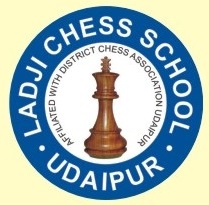 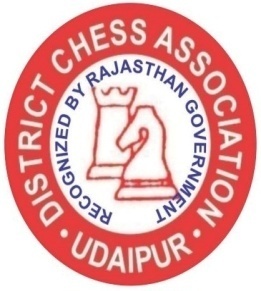 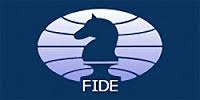 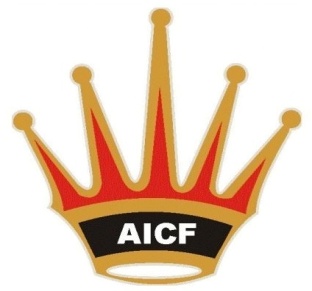 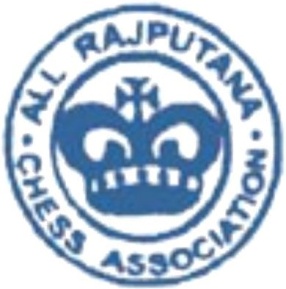 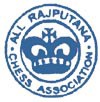 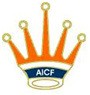    Since 1995  Since 1970   Ladji Kothari UDCA  International Fide   Rating Rapid Chess Tournament-2017           AICF Event Code : 156504 / RAJ (R) /2017           Prize Fund :  Rs.3Lakh 21 ThousandNo. of Prizes                                     Date-8 to 9.4.2017100 Cash Prizes +400 Chess Award = 500Venue:Central Public Sr. Sec. School,          NewBhupalpura  Udaipur Rajasthan INDIA    Organized By –Ladji Chess School                                          ( Ladji Society ) Affiliated with  UDCA                                                            Affiliated By - ARCA , AICF & FIDE*Free Hotel Accommodation for First 100 Regd. Player for Tmt*Free Visit to Fatehsagar lake & Pichhola lake and Sukhadia Circle    for out station Players By Bus on Date 8.4.2017 time 9am to 1pm                   Chief Arbiter : IA Shri R.S.Tiwari Delhi                                                    -2-                                                    - 3 -                                                        - 4 -Accommodation:  Magan Palace Hotel,Station Road,                       Near Railway Station Udaipur                                       (Raj.)Distance500Meter                      Free Bus facility from hotel to School & School to hotel                       Free Hotel Accommodation on sharing                                         Basis- First 100 Player                                         Duration-Date 8.4.2017 time 8am to                                                         Date 9.4.2017 time 8amENTRY FEE                      Free Entry for GM, WGM, IM, WIM & Above 2399                               Entry fee for All Players                                Rs.1600/- Before 8.4.2017 till 9AM                    Free Hotel Accommodation on sharing                                      Basis- First 100 Player                                          For Acommodation please                                 Contact Mr. Chandra shekhar Paliwal 09460448444                            Last  Date of  Entry-8.4.2017 till 9AM*Organizers have the right to accept or reject any entry without   assigning any reason. *For accompanying person total amount Rs.500/-only (Free Hotel            Accommodation)ACCOUNT Name    : Ladji Chess School                                  (Saving Account)Account No.   0050104000476003IFSC CODE        :IBKL0000050 (In Code No.  Zero Five times & Fifty)        After Deposited Entry Fee send mail with receipt at E-mail ID and for Confirm Accommodation your  Details at what’s up number          9460338004 ,9460337998, 8963816548         9828026032,02942413248,9460448444                                          - 5 - Entry may  be  send  to -           Neepa Kothari (OrganizingSecretary) ladji Chess school     W/o Adv.Praveen Kothari (FIDE Rating-2121)Secretary-UDCA      432 Bhupalpura Udaipur, (Rajasthan)   Cell:9460338004,02942413248     Email:ladjichessschool@ymail.com            Website:www.dcaudaipur.com                                        TOURNAMENT SCHEDULE     Arrival/ Reporting 8.4.2017                              -  8:00 A.M    Inauguration & Player’s meeting: 8.4.2017      -  2:00 P.M.  Time Control : 25 Min with 5 sec increment from move no.1Note:- 1. For School / College Players Last year Marksheet (as per                    AICF Guidelines)must be produced.            2. Players qualified for more than one prizes will be                    considered only for the higher prize.            3. All outsider have must ID proof for Staying.            4. For  School/College/UDCA Registered Club/District                      Team/Sate Team must give their Player name on                      Letterhead with signature & seal of principal                                                     -                                                 - 6 -          System of Play: The Tournament will be played under the FIDE latest laws of                                                                  chess. Total Nine  rounds shall be played.Tiebreak: In case of a tie, the latest FIDE Rules shall be come into effect.Protest: Protest, if any, against the decision of the Chief Arbiter shall be made in                    writing with a protest fee of Rs. 500/- within 15 minutes of the occurrence of                       the incident. The protest fee will be refunded if the appeal is upheld.Appeals Committee: Before the commencement of the tournament, a five-member                 committee of Appeal with two reserves shall be formed from amongst the                    senior participants and officials present at the Manager's meeting. All the                              members and reserves shall be from the different States. No member of the                                               Committee can vote on dispute in which a player from his own State is                         involved and in such case the reserve member(s) shall take his place in the committee.Disqualification: No participant will leave the venue before the Prize Distribution                                    function without the permission of the Chief Arbiter. The names of participants                disregarding this rule will be forwarded to AICF for disciplinary action           Interpretation: For interpretation of the rule(s) and deciding any point not covered by                                the above rules of the tournament, the decision of the Tournament Committee                                  shall be final and binding on  all.  The TournamentCommittee has every right to                        make any addition or amendment to these rules, without notice. Such changes                                                         will, however, be displayed in the tournament hall.Foreign players: Please Contact to  All india chess FederationAll Outstation Players  must have ID Proof with them.AICF Registration for 2017-18 is must for all Players Those who are not registered may apply for registration along with a fee of Rs 250& two ticket size photographs along with Date of Birth certificate from Municipality.ARCA Registration for 2017-18 is must for All Rajasthan PlayersUDCA Registration (Means Registered Member of UDCA                             Registered Club)  for 2017-18 is must for All Udaipur District Players              In Case Of Emergency,Contact                                                              - 7 -    Ladji Kothari UDCA  International FIDE            Rating Rapid Chess Tournament-2017      AICF Event Code : 156504 / RAJ (R) /2017                                  Entry Form                                                  DeclarationI declare that I didn’t participate any unauthorized event listed by the All India Chess Federation.Place :Date :                                                                                               Signature All India Biggest Prize Fund Rs.3,21,000 Tmt.      Ladji Kothari UDCA  International FIDE        Rating Rapid Chess Tournament-2017 All India Biggest Prize Fund Rs.3,21,000 Tmt.      Ladji Kothari UDCA  International FIDE        Rating Rapid Chess Tournament-2017 All India Biggest Prize Fund Rs.3,21,000 Tmt.      Ladji Kothari UDCA  International FIDE        Rating Rapid Chess Tournament-2017 All India Biggest Prize Fund Rs.3,21,000 Tmt.      Ladji Kothari UDCA  International FIDE        Rating Rapid Chess Tournament-2017 All India Biggest Prize Fund Rs.3,21,000 Tmt.      Ladji Kothari UDCA  International FIDE        Rating Rapid Chess Tournament-2017 All India Biggest Prize Fund Rs.3,21,000 Tmt.      Ladji Kothari UDCA  International FIDE        Rating Rapid Chess Tournament-20171Rs.5100026Rs.250051Rs.15002Rs.2600027Rs.250052Rs.15003Rs.1300028Rs.250053Rs.15004Rs.900029Rs.250054Rs.15005Rs.600030Rs.250055Rs.15006Rs.500031Rs.250056Rs.15007Rs.500032Rs.250057Rs.15008Rs.500033Rs.250058Rs.15009Rs.500034Rs.250059Rs.150010Rs.500035Rs.250060Rs.150011Rs.250036Rs.250061Rs.150012Rs.250037Rs.250062Rs.150013Rs.250038Rs.250063Rs.150014Rs.250039Rs.250064Rs.150015Rs.250040Rs.250065Rs.150016Rs.250041Rs.150066Rs.150017Rs.250042Rs.150067Rs.150018Rs.250043Rs.150068Rs.150019Rs.250044Rs.150069Rs.150020Rs.250045Rs.150070Rs.150021Rs.250046Rs.150071Rs.150022Rs.250047Rs.150072Rs.150023Rs.250048Rs.150073Rs.150024Rs.250049Rs.150074Rs.150025Rs.250050Rs.150075Rs.1500  Rajasthan State Chess Award - 400    Cash Rs.2,81,000+Award Rs.40,000=Rs3,21,000  Rajasthan State Chess Award - 400    Cash Rs.2,81,000+Award Rs.40,000=Rs3,21,000  Rajasthan State Chess Award - 400    Cash Rs.2,81,000+Award Rs.40,000=Rs3,21,000  Rajasthan State Chess Award - 400    Cash Rs.2,81,000+Award Rs.40,000=Rs3,21,000Cash PrizesCash PrizesRajasthan State Chess Award-400Rajasthan State Chess Award-40076Rs.1500Top 100 Players of TmtChess Award77Rs.1500Top 10 College BoysChess Award78Rs.1500Top 10 College GirlsChess Award79Rs.1500Top20Rating Below 2000Chess Award80Rs.1500Top20Rating Below 1800Chess Award81Rs.1500Top20Rating Below 1600Chess Award82Rs.1500Top20Rating Below 1400Chess Award83Rs.1500Top20Rating Below 1300Chess Award84Rs.1500Top20Rating Below 1200Chess Award85Rs.1500Top20Rating Below 1100Chess Award86Rs.1500Top 40  Unrated BoysChess Award87Rs.1500Top 10  Unrated GirlsChess Award88Rs.1500Top 10- Class  HKGChess Award89Rs.1500Top 10 -Class      IChess Award90Rs.1500Top 10 Class       IIChess Award91Rs.1500Top 10 -Class     IIIChess Award92Rs.1500Top 10 -Class     IVChess Award93Rs.1500Top 10 -Class      VChess Award94Rs.1500Top 10 -Class     VIChess Award95Rs.1500Top 10 -Class    VIIChess Award96Rs.1500Top 10 -Class    VIIIChess Award97Rs.1500Top 10 -Class      IXChess Award98Rs.1500Top 10 -Class      XChess Award99Rs.1500Top 10 -Class     XIChess Award100Rs.1500Top 10 -Class     XIIChess Award   RoundDate & DAYTIMERound 13.00-4.00 pmRound 24.15-5.15pmRound 35.30-6.30pmRound 46.30-7.45pmRound 58.00-9.15amRound 69.30-10.45amRound 711.00-12.15pmRound 812,15-1.30pmRound 91.45-3.00 pmPrize Distribution4.30-5.30pmName :Fathers’ Name :Address :Place of Birth & DOBSex :FIDE ID No. :FIDE Rating :Telephone no :Mobile no :Email ID :AICF ID No. :AccommodationRequirement :Entry Fee Paymentdetails :AICF Registration forthe year 2017-18 : YES / NOARCA Registration forthe year 2017-18 : YES/ NO (Only RajasthanPlayers)UDCA Registration for the year 2017-18 : YES / NO (Only Udaipur  Players)